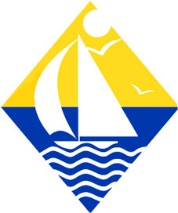 Sir James Knott Nursery SchoolData Breach Process 2018This policy outlines what the school will consider in the event of a data breach in order that the most appropriate course of action is taken.A personal data breach is;“a breach of security leading to the accidental or unlawful destruction, loss, alteration, unauthorised disclosure or access to personal data.”A data breach can happen for a number of reasons:Loss or theft of data or equipment on which data is storedInappropriate access controls allowing unauthorised useEquipment failureHuman errorActs of God such as fire and floodAn external hacking attackAn organisation receiving information by deceptionHowever if a breach has occurred there are four parts to our breach management plan.Containment and recovery.Should a breach occur, the DPO will:Take the lead on investigating the breach, ensuring that appropriate resources are available.Identify who needs to be made aware of the breach and inform them of expectations to assist in the clear-up of the breach, this includes finding lost equipment or limiting access to certain parts of the school or the network.  This may result in a school lock down depending on the severity.Establish whether they is any chance of recovering any losses and limiting the damage the breach has caused.Determine whether or not the police and ICO need to be informed.Assessing the risk.Some data breaches will not lead to risks beyond an inconvenience to those that need the data to do their job.  For example a laptop could be irreparably damaged but the files will be backed up and can be safely recovered. We will carry out an assessment of potential adverse consequences for individuals, how serious or substantial these are and, how likely are these to happen. To do this, we will look at the following:What type of data was involved?The sensitivity of the data?Was the data protected by encryption?What has happened to the data; if it has been stolen could it be used for purposes that are harmful to the individual data subjects?What could the data tell a third party about the data subject?How many data subjects are involved in the breach?Who are the data subjects?What harm could the breach cause these individuals i.e. is there a risk to life or financialloss or both?Are there any wider consequences which need to be considered during the investigation?Notification of Breaches.All notifications should have a clear purpose, this may be to support individuals who may have affected and to allow the ICO to investigate in line with legal obligations. When deciding if a breach needs to be reported we will consider:Legal or contractual obligations.Can notification help the individual considering the potential effects of the breach.How can we make the notification appropriate for the data subjects involved, especially considering that they are likely to involve children.Our obligations under the General Data Protection Regulations 2018 and the need to notify the ICO within 72 hours of a breach.The DPO will consider who to notify, what they will be told and how the message will be  communicated. The notification will ensure that data subjects are advised how to protect themselves and what more the school can do to help.The DPO will also advise the Chair of Governors and North Tyneside Council  including the IT team to consider further action or additional reporting to the ICO depending on the nature of the breach.Evaluation and response. A key aspect of investigating any breach is to ensure that the school can learn from any mistakes made and ensure the risks of further breach are minimised.  Following the immediate breach containment actions the school will take are as follows:Review what personal data is held and where and how it is stored.Identify the biggest risks in the process and see what can be done to minimise these.Ensure that the school only shares the minimum amount of data and that sharing of data is as secure as possible.Identify weak points in the systems and what the school can do to minimise these.Ensure that staff are reminded of their obligations to ensure the safety of personal data.Take appropriate action if the data breach was a deliberate act by a member of staff.This policy will be reviewed on a three yearly cycle or when a breach occurs. The next review will be May 2021.